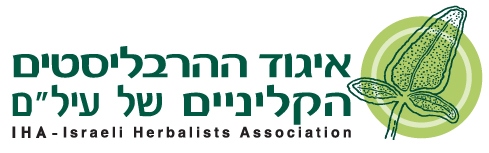 בקשת הצטרפות לאיגודאת הבקשה והתעודות המתאימות יש לשלוח יחד בדוא"ל חוזר אל: herbalists@herbology.org.ilתאריך: פרטי המועמדשם: דוא"ל :טלפון בבית:   			טלפון נייד:   מסלול ההכשרה שם המכללה:  סוג המסלול:  שנתון סיום הלימודים : שמות המרצים שלימדו אותי : תעודות ההסמכה שברשותי /המצורפות לבקשה הן : ניסיון קליניציין את מספר השנים של עיסוקך כהרבליסט קליני – תחומי ההתמחות שלך הם: תכניות חניכה או לימודים עצמאיים אשר לקחת על עצמך: ציין את כל העבודות/משרות הקשורות לצמחים אשר היו לך עד היום:תאר בקצרה את הפילוסופיה והמטרות שלך בשימוש בצמחי מרפא: